ATTENTION ALL PARENTS AND GUARDIANSP.S. 99 KEW GARDENS PRESENTS A PARENT WORKSHOP:“Why Does Attendance Matter?”Tuesday, October 23rd, 20188:45 am Main Building libraryLight refreshments will be served--------------------------------------TEAR OFF-------------------------------------Please let us know if you will be attending this workshop by tearing off this sheet and returning it to your child’s   teacher.        Child’s Name:_______________ Child’s Class:______________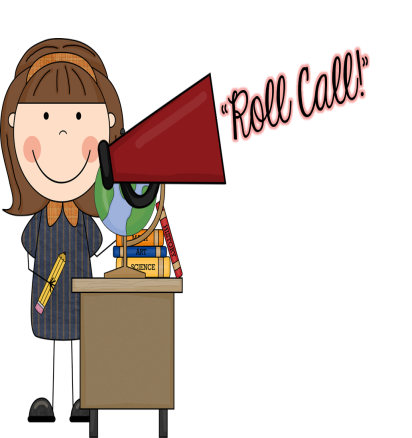 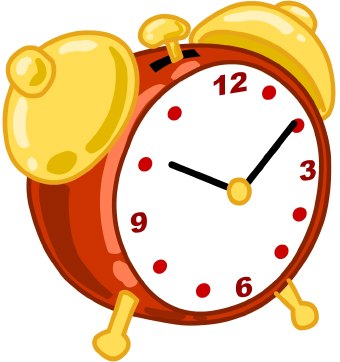 